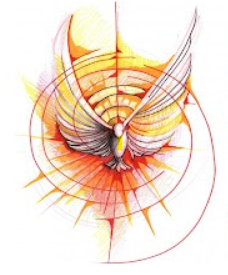 Anno 2023/2024Preparazione alla Cresima5ª ELEMENTARE e 1ª MEDIAMARTEDÌ 18.00 – 19.0017 ottobre 202324 ottobre 20237 novembre 202314 novembre 202321 novembre 202328 novembre 20232ª e 3ª MEDIAMERCOLEDÌ 18.00 – 19.0011 ottobre 202318 ottobre 202325 ottobre 20238 novembre 202315 novembre 202322 novembre 2023AVVENTO: partecipazione alla Messa alle ore 11.00Domenica 3 dicembreDomenica 10 dicembreDomenica 17 dicembreDomenica 24 dicembre9 gennaio 202416 gennaio 202423 gennaio 202430 gennaio 20246 febbraio 202413 febbraio 202410 gennaio 2024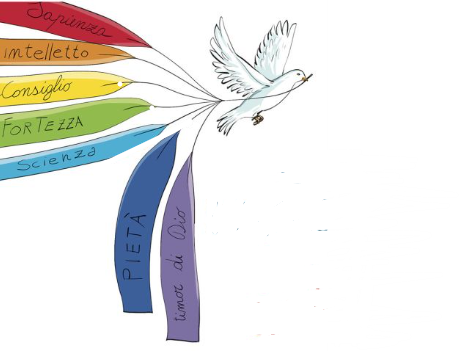 17 gennaio 202424 gennaio 202431 gennaio 2024CRESIMA: Sabato 3 febbraio 2024 ore 16.007 febbraio 202414 febbraio 2024 Le CeneriQUARESIMA: partecipazione alla Messa alle ore 11.00Domenica 18 febbraio Domenica 25 febbraioDomenica 3 marzoDomenica 10 marzoDomenica 17 marzo9 aprile 202416 aprile 202423 aprile 202430 aprile 20247 maggio 202414 maggio 20243 aprile 202410 aprile 202417 aprile 20248 maggio 202415 maggio 202422 maggio 2024